Система биометрической идентификации« Face Recognition System»(СБИ «FRS»)Руководство по быстрому стартуДля версии СБИ: 2.0Версия редакции Руководства по быстрому старту: v2.0 релиз 060122. Дата редакции: 1 июня 2022 г.Москва 2022Перечень сокращений и обозначенийВведениеВ данном документе приведено руководство для быстрого старта программного обеспечения системы биометрической идентификации «Face Recognition System» (далее Система) для проведения обнаружения и распознавание лиц пользователей с видеопотока камеры.Обслуживающий персонал должен иметь высшее техническое образование и квалификацию уровня инженер и выше.Общие сведенияДля быстрого запуска Системы для проведения процедур обнаружения и распознавания лиц по видеопотоку с камеры необходимо:получить Лицензию на использование ПО СБИ у разработчика;запустить службы СБИ;запустить графический интерфейс – «BIC» (далее Клиент);добавить камеру в Систему;создать канал распознавания на основе видеопотока с камеры;создать профиль пользователя Системы для проведения процедур обнаружения и распознавания.ЛицензияДля получения Лицензии необходимо:Открыть папку «*\shared\EBC_LicInfo\»Запустить от имени администратора приложение «LicenseInfo.exe»В открывшемся окне необходимо скопировать информацию поля «System ID» (например «LNIMU5F8LP2LBGQIR0») и отправить разработчику для получения уникального лицензионного кода.После получения уникального лицензионного кода от разработчика необходимо повторить пункты 1-2, и нажать «Update license».В открывшееся окно вставить полученный уникальный лицензионный код.Лицензия будет действительна для данного ПК с данными техническими характеристиками. При замене оборудования ПК необходимо обратиться к разработчику для обновления лицензии.Запуск программыДля работы СБИ необходимо убедиться, что все службы Системы работают: BCS – Biometric Control Service (BCS.exe);BSS – Biometric Synchronization Service (BSS.exe);BES – Biometric Event Service (BES.exe);BGS – Biometric Gateway Service (BGS.exe);BTS – Biometric Template Service (BTS.exe);BMS – Biometric Matching Service (BMS.exe).Для запуска Клиента (программы с графическим интерфейсом) для мониторинга и управления СБИ необходимо открыть программу «BIC» (BIC.Presentation.exe), ярлык может находиться на «Рабочем столе» или в папке с ПО СБИ (Рисунок 1). Рекомендуется запускать программу от имени Администратора.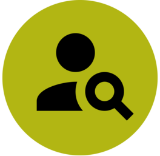 Рисунок  – Ярлык «BIC»Откроется окно ввода данных авторизации (логин по умолчанию: «Admin», пароль по умолчанию: «Admin») (Рисунок 2).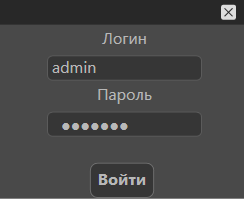 Рисунок  – Окно ввода данных авторизацииДобавление камерыПосле запуска графического ПО (BIC.Presentation.exe) необходимо перейти на вкладку «Камеры» (Рисунок 3).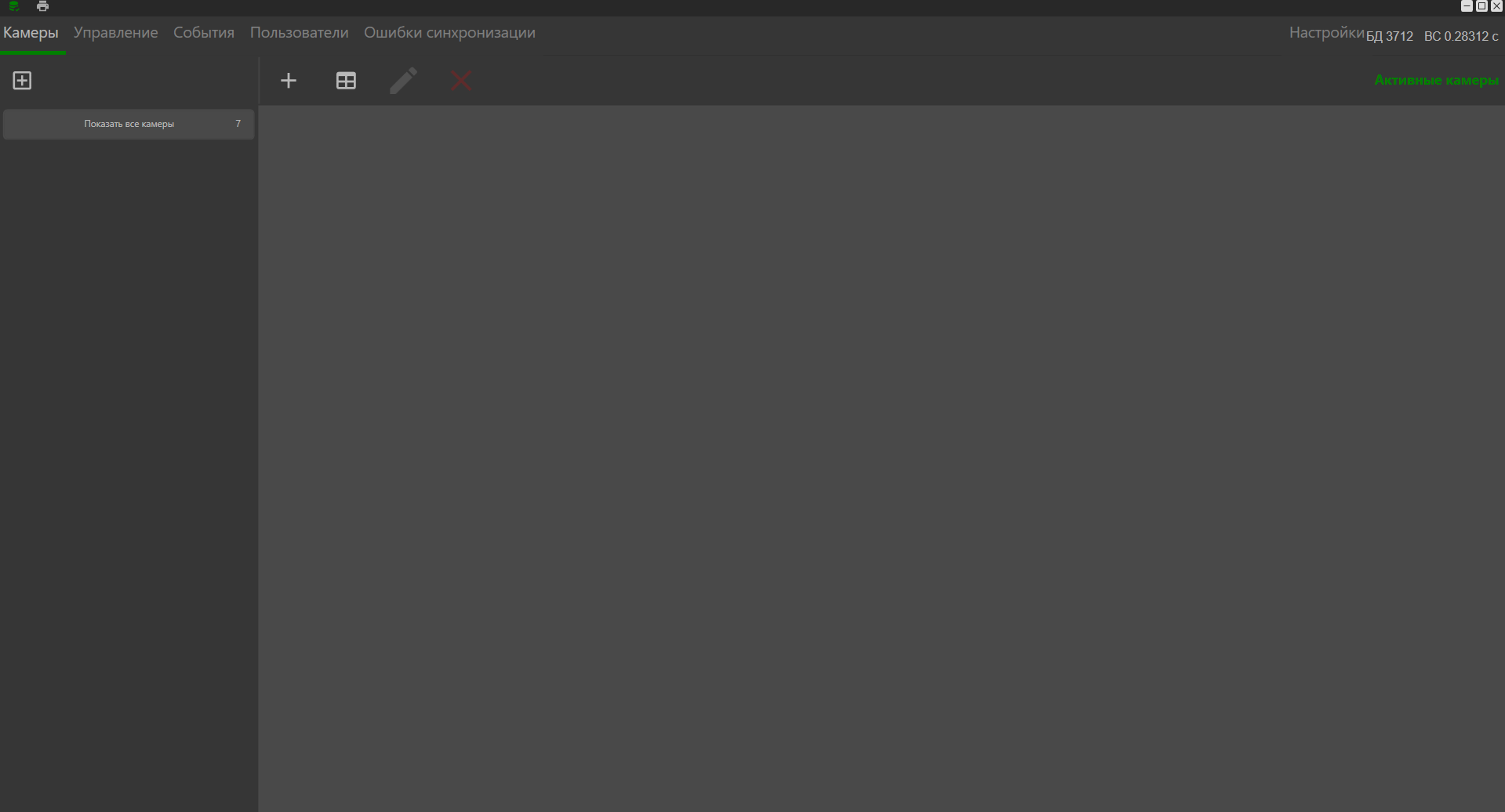 Рисунок  – Вкладка «Камеры»Для добавления камеры с состав Системы необходимо нажать на кнопку «Добавить камеру» (Рисунок 4).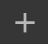 Рисунок  – Кнопка «Добавить камеру» Откроется новое окно, где слева будут доступны камеры, поддерживающие ONVIF протокол (Рисунок 5).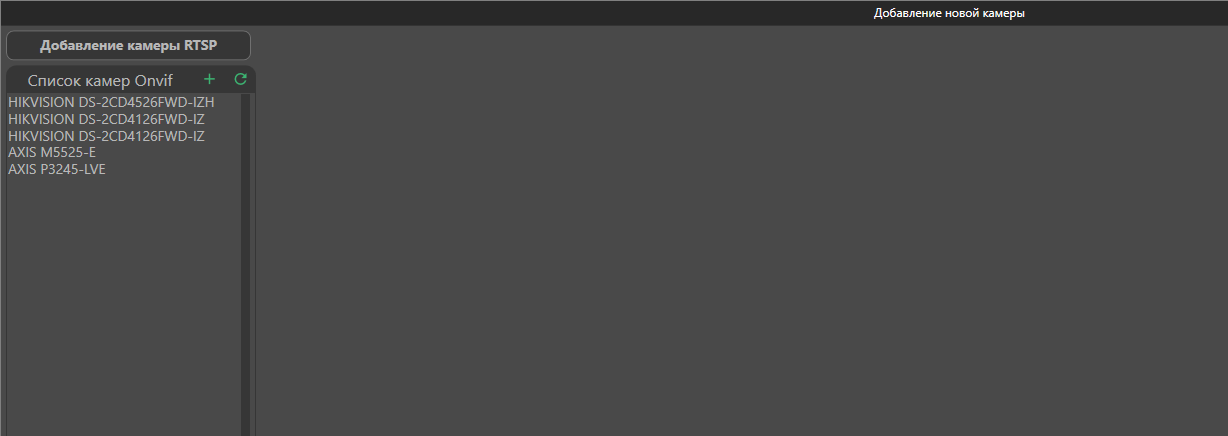 Рисунок  – Окно добавления новой камерыНа сегодняшний день большинство камер поддерживает ONVIF протокол, но в Системе также есть возможность добавления по RTSP-ссылке на видеопоток с камеры или другого источника. Для этого необходимо нажать на кнопку «Добавление камеры RTSP» в окне добавления новой камеры.Для добавления новой камеры, поддерживающей протокол ONVIF, необходимо выбрать соответствующее имя камеры из списка и нажать на него (Рисунок 6).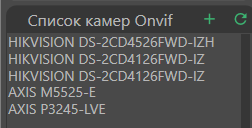 Рисунок  – Список камер для добавления, поддерживающих ONVIFПосле нажатия на соответствующее имя камеры в центре окна добавления новой камеры появятся поля ввода данных для подключения к камере (Рисунок 7).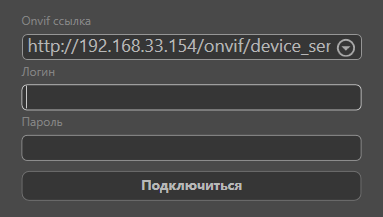 Рисунок  – Подключение к камереНеобходимо выбрать соответствующую ONVIF ссылку, заполнить логин, пароль и нажать на кнопку «Подключиться».В окне добавления новой камеры отобразится видеопоток с камеры, а также появятся настройки основной информации, профилей потока и конфигурации PTZ (если камера поддерживает управление PTZ) (Рисунок 8).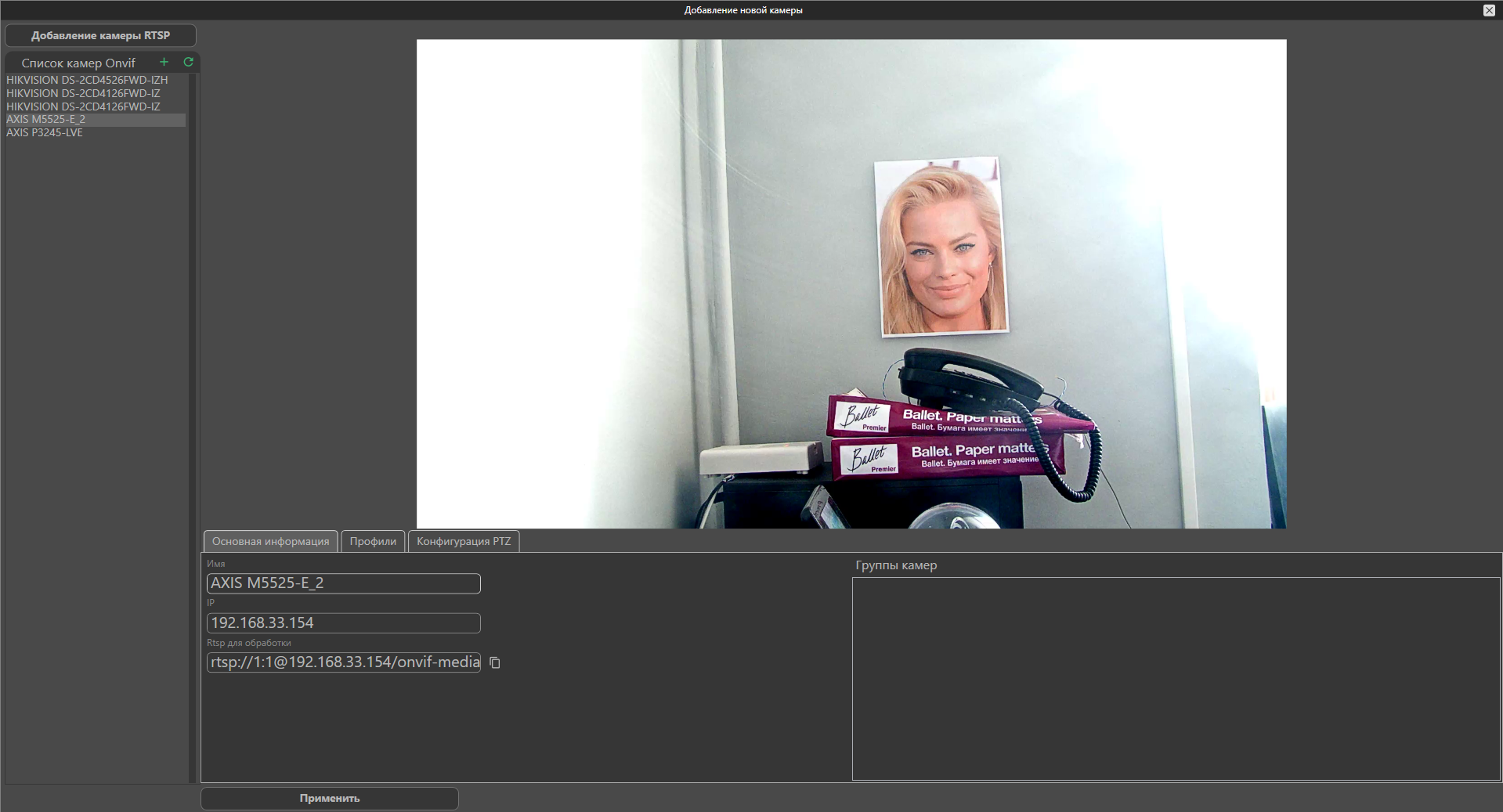 Рисунок  – Настройка новой камеры при добавленииРекомендуется изменить имя камеры и нажать кнопку «Применить».При успешном добавлении камеры отобразится окно с уведомлением (Рисунок 9).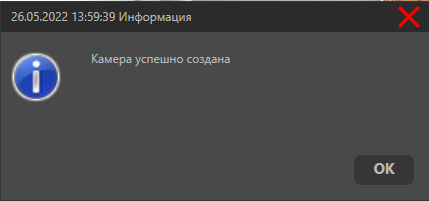 Рисунок  – Уведомление об успешном добавлении камерыПосле успешного добавления камеры в Систему на вкладке «Камеры» отобразится значок – стоп-кадр с изображением с камеры, а также статусом, именем и IP адресом (Рисунок 10).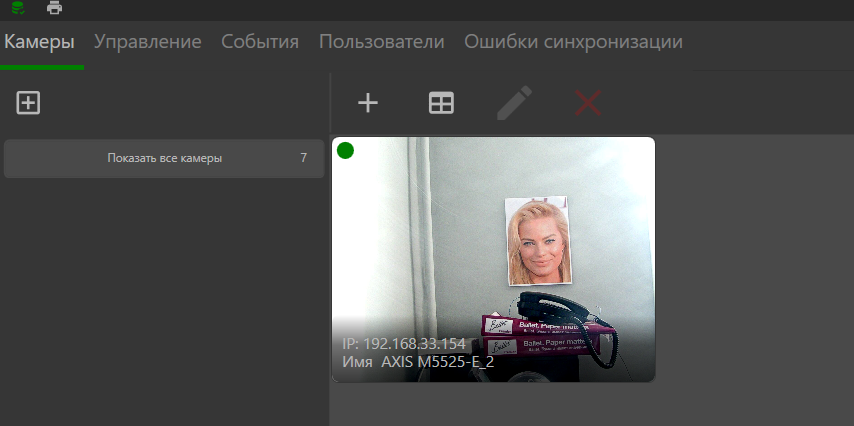 Рисунок  – Отображение добавленной камеры на вкладке «Камеры»Создание канала распознаванияДля создания нового канала распознавания необходимо перейти на вкладку «Управление» (Рисунок 11). 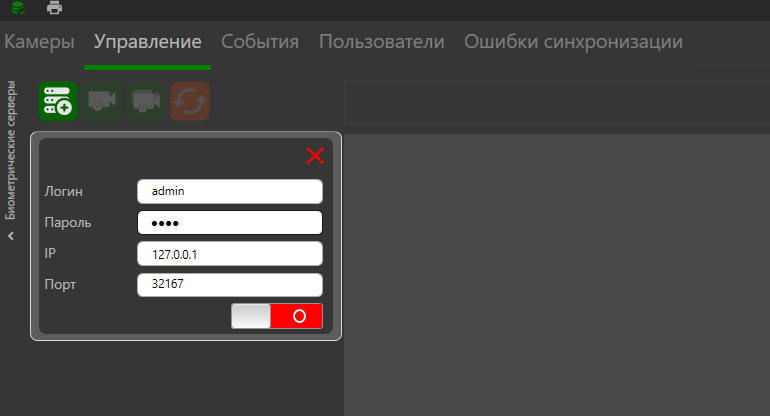 Рисунок  – Вкладка «Управление»Необходимо подключиться к серверу распознавания (сервису распознавания – службе Biometric Control Service), для этого нажать на кнопку «Подключиться» (Рисунок 12).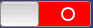 Рисунок 12 – Кнопка подключения к серверу распознаванияПосле подключения к серверу распознавания есть возможность просмотра и управления созданных каналов распознавания, а также добавления новых (Рисунок 13).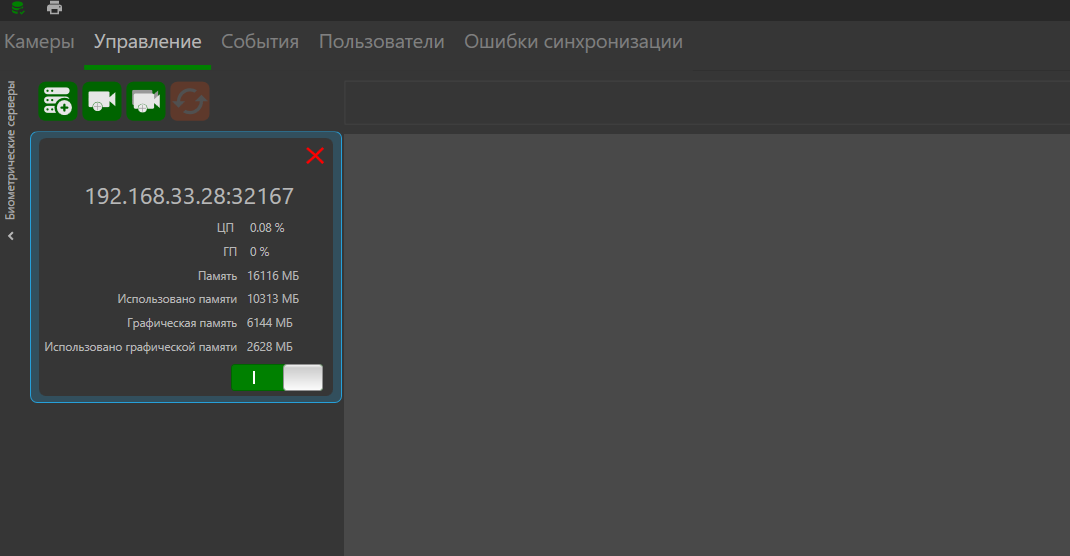 Рисунок  – Отображение подключения к серверу распознаванияДля создания канала распознавания необходимо нажать на кнопку «Добавить канал распознавания» (Рисунок 14).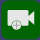 Рисунок 14 – Кнопка добавления нового канала распознаванияОткроется окно добавления нового канала распознавания. Параметры канала распознавания выбираются по рекомендациям от разработчика, иначе следует оставить значения по умолчанию. Для создания канала распознавания необходимо нажать «Применить» (Рисунок 15).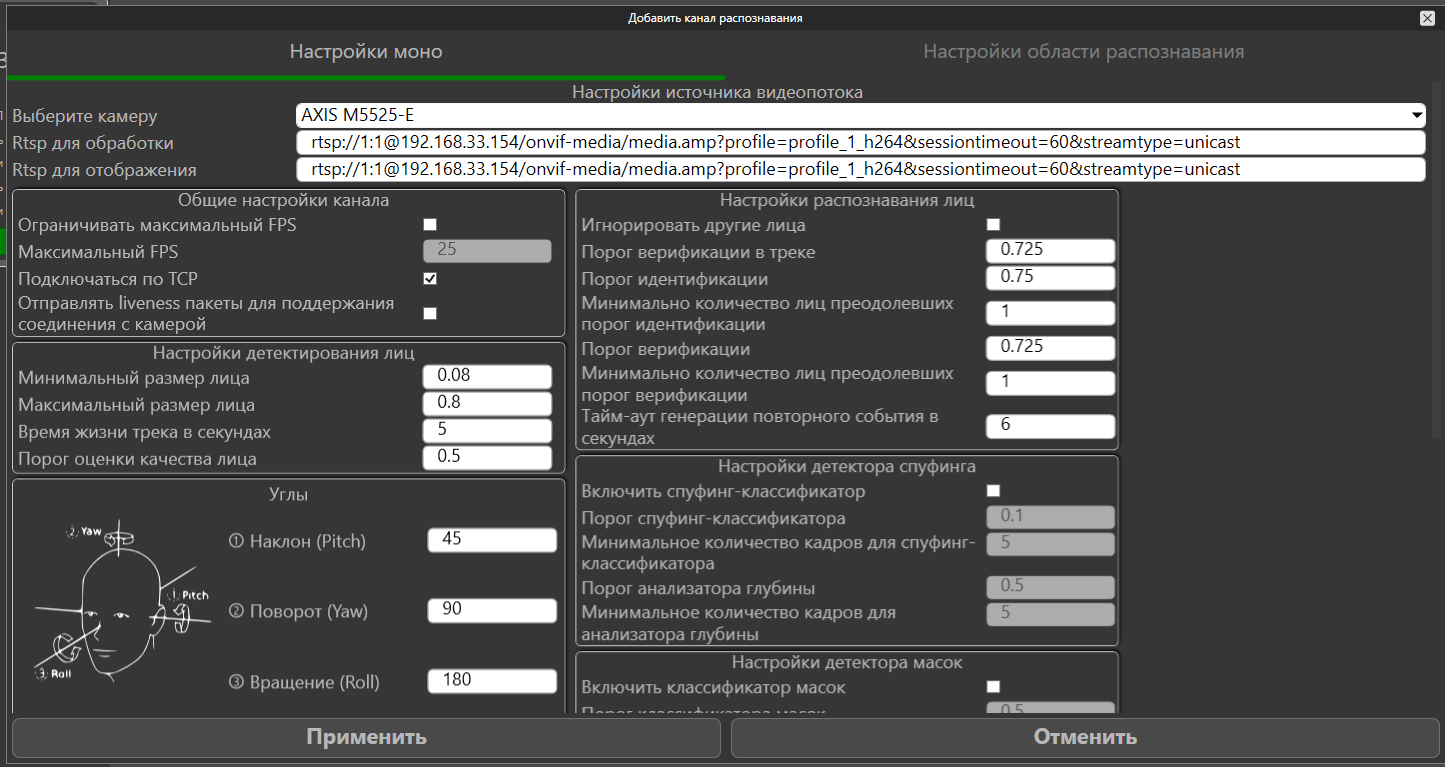 Рисунок  – Настройка новой камеры при добавленииОкно добавления нового канала распознавания закроется, а на вкладке «Управление» отобразится значок канала распознавания – стоп-кадр с изображением с камеры, а также именем, IP адресом и статусом (Рисунок 16).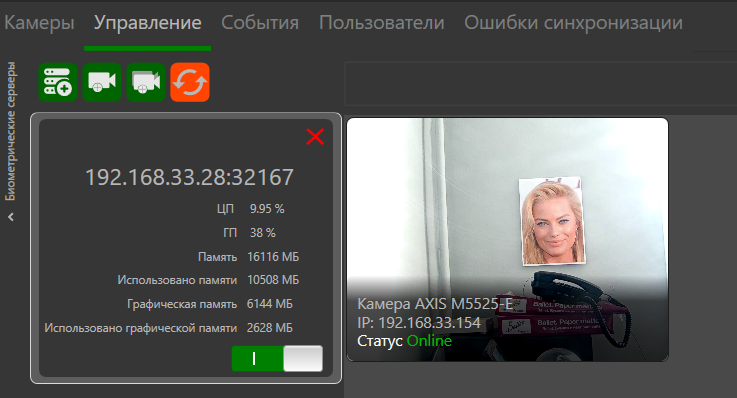 Рисунок  – Отображение созданного канала распознавания на вкладке «Управление»Завершение создания канала распознавания будет сопровождаться изменением статуса на «Online».Просмотр событий распознаванияПосле создания канала распознавания процедуры обнаружения и распознавания лиц по видеопотоку с камеры запущены. При появлении человека в области камеры будет зарегистрировано соответствующее событие распознавания.Для просмотра событий распознавания необходимо перейти на вкладку «События» (Рисунок 17).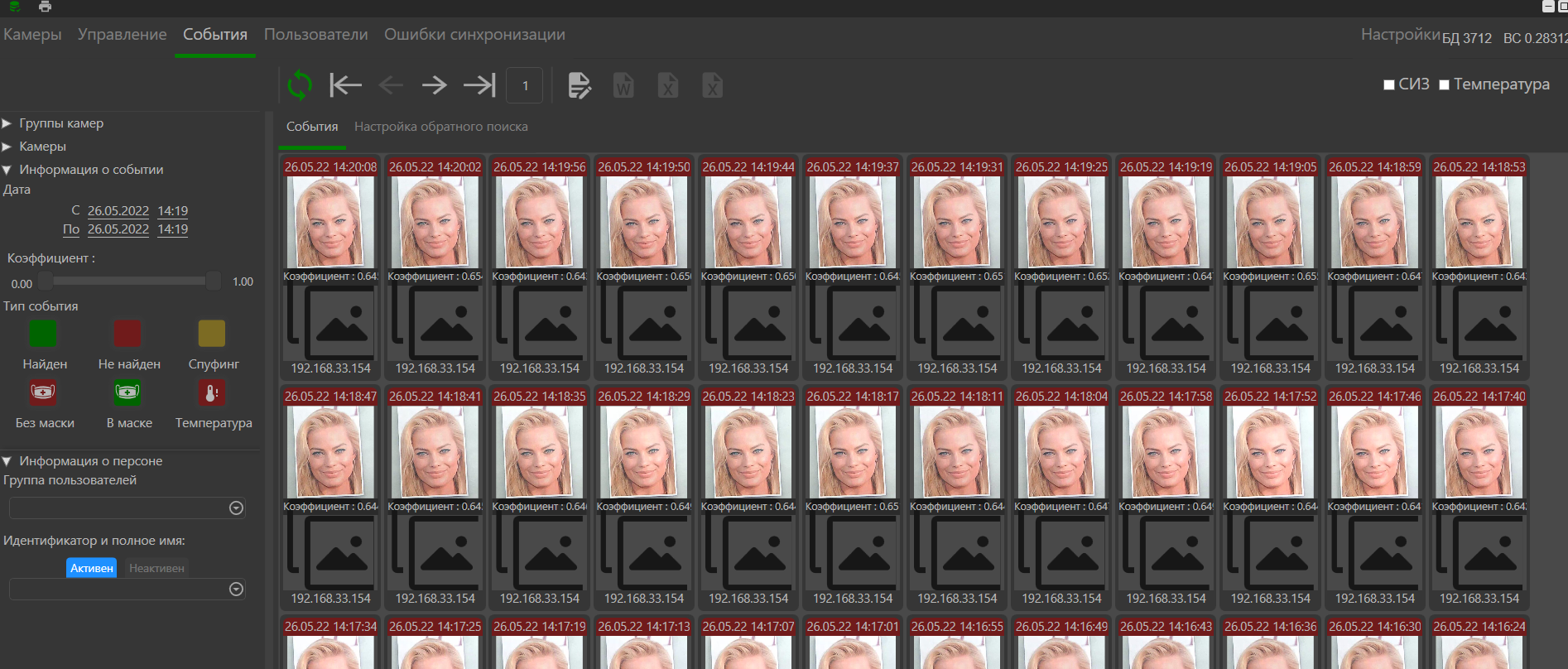 Рисунок  – Отображение событий распознавания на вкладке «События»Карточка события распознавания состоит двух частей, верхней (текущее изображение лица человека с камеры) и нижней (изображение лица пользователя из созданного профиля в БД, если человек был распознан, или пустое изображение, если человек не был распознан) (Рисунок 18).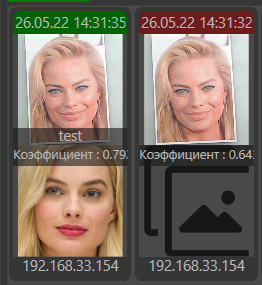 Рисунок  – Карточка событий (распознанное – слева, нераспознанное – справа)Добавление нового пользователяДля добавления нового пользователя необходимо перейти на вкладку «Пользователи» (Рисунок 19).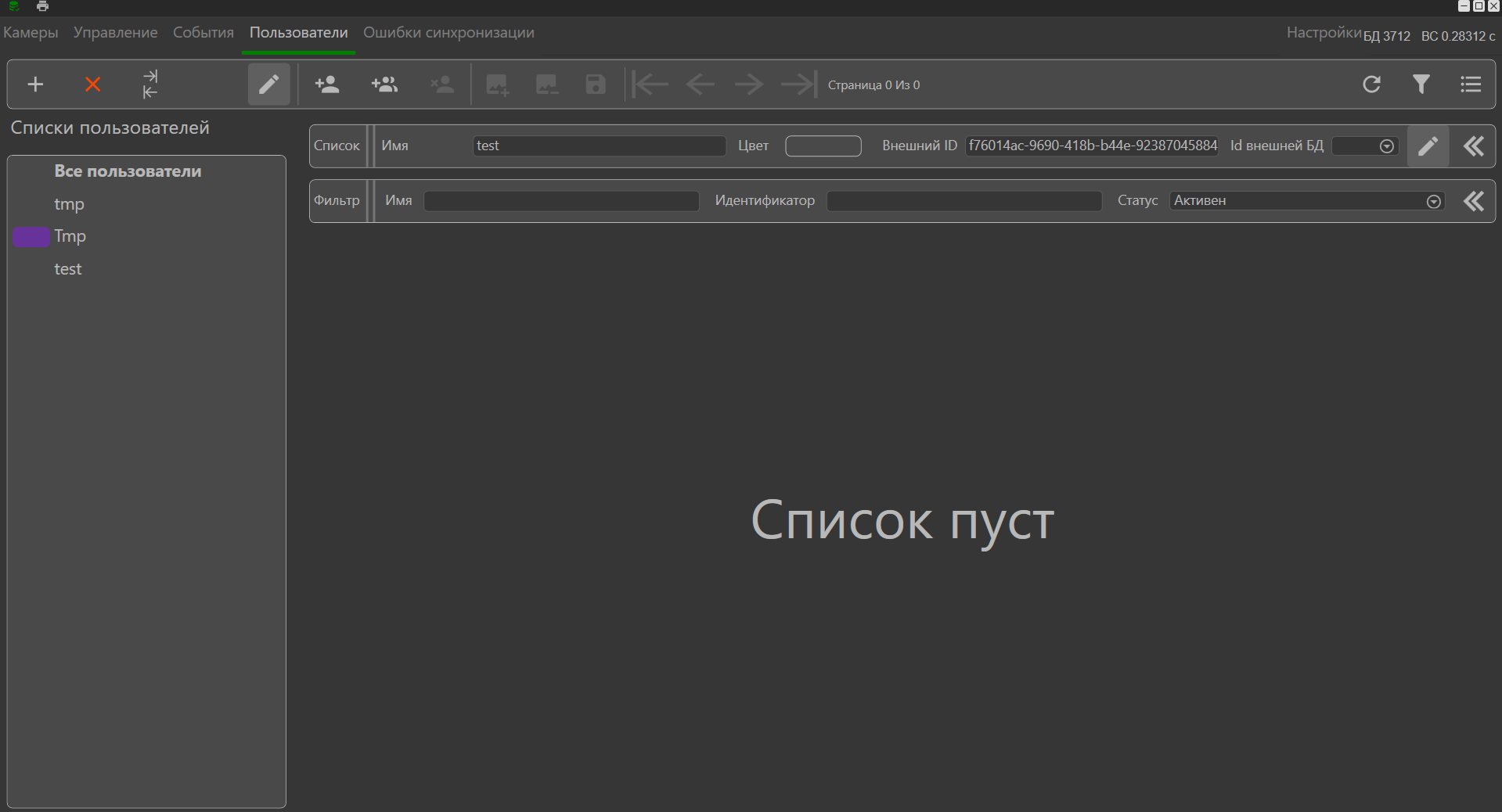 Рисунок 19 – Вкладка «Пользователи»Для добавления нового пользователя необходимо нажать на кнопку «Создать пользователя» (Рисунок 20).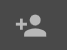 Рисунок  – Кнопка добавления нового пользователяОткроется окно добавления нового пользователя (Рисунок 21).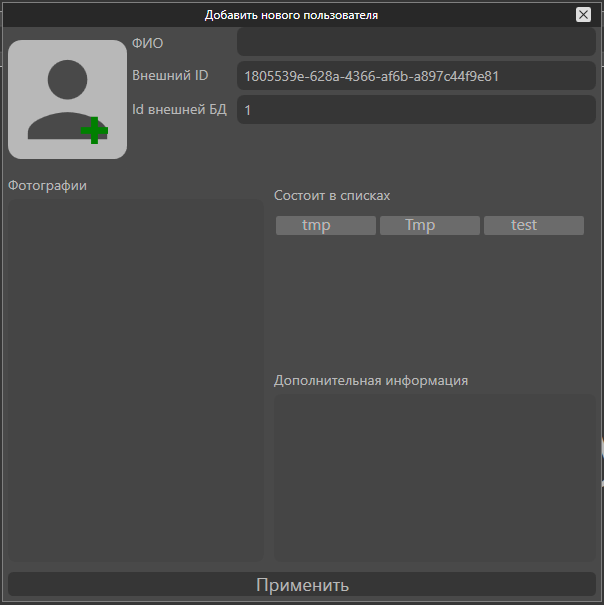 Рисунок  – Окно добавления нового пользователяДля добавления нового пользователя необходимо заполнить поле ФИО и загрузить фотографию пользователя, нажав на кнопку добавления фотографии (Рисунок 22).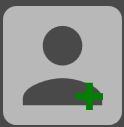 Рисунок  – Кнопка добавления фотографииОткроется окно выбора фотографии нового пользователя (Рисунок 23). 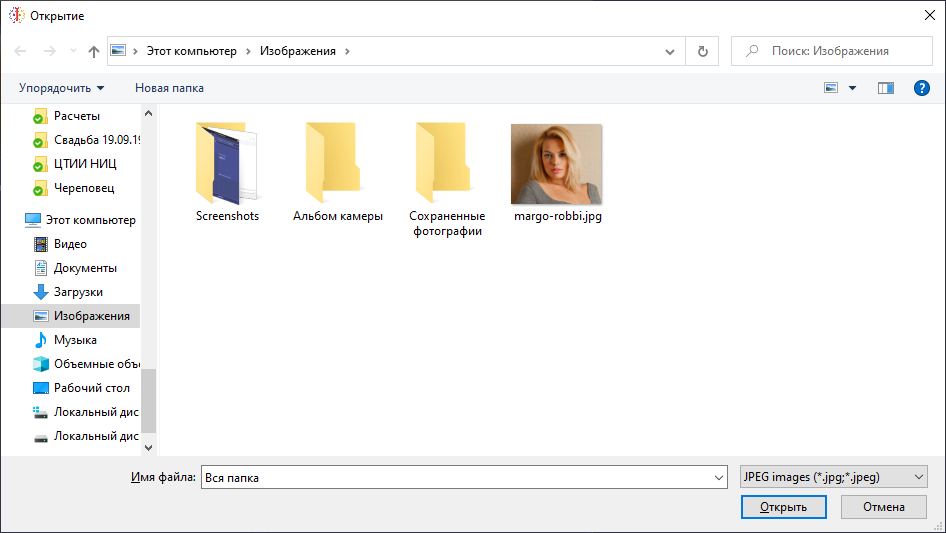 Рисунок 23 – Окно выбора фотографии нового пользователяНеобходимо выбрать фотографию формата «*.JPG» размером не более 2 МБ и нажать «Открыть». Фотография будет добавлена в создаваемый профиль (Рисунок 24).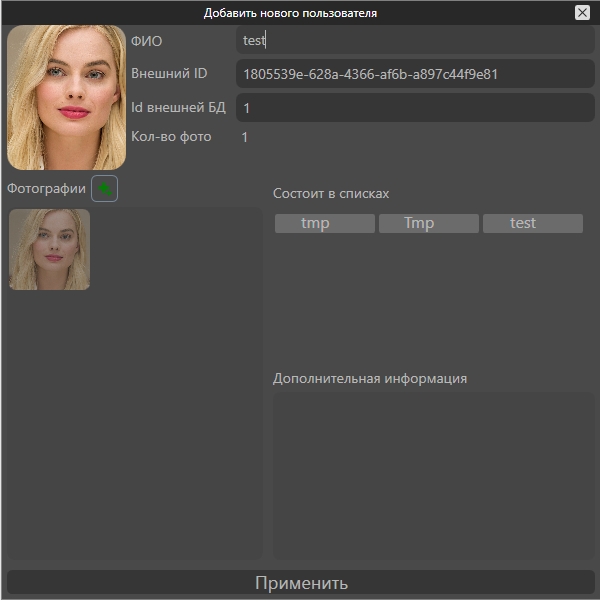 Рисунок  – Окно выбора фотографии пользователяДля завершения создания нового пользователя необходимо нажать «Применить». При успешном добавлении профиля пользователя отобразится окно с уведомлением (Рисунок 25).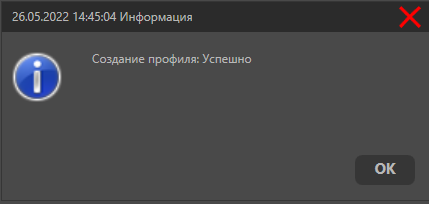 Рисунок  – Уведомление об успешном добавлении профиля пользователяКарточка с изображением пользователя появится на вкладке «Пользователи» (Рисунок 26).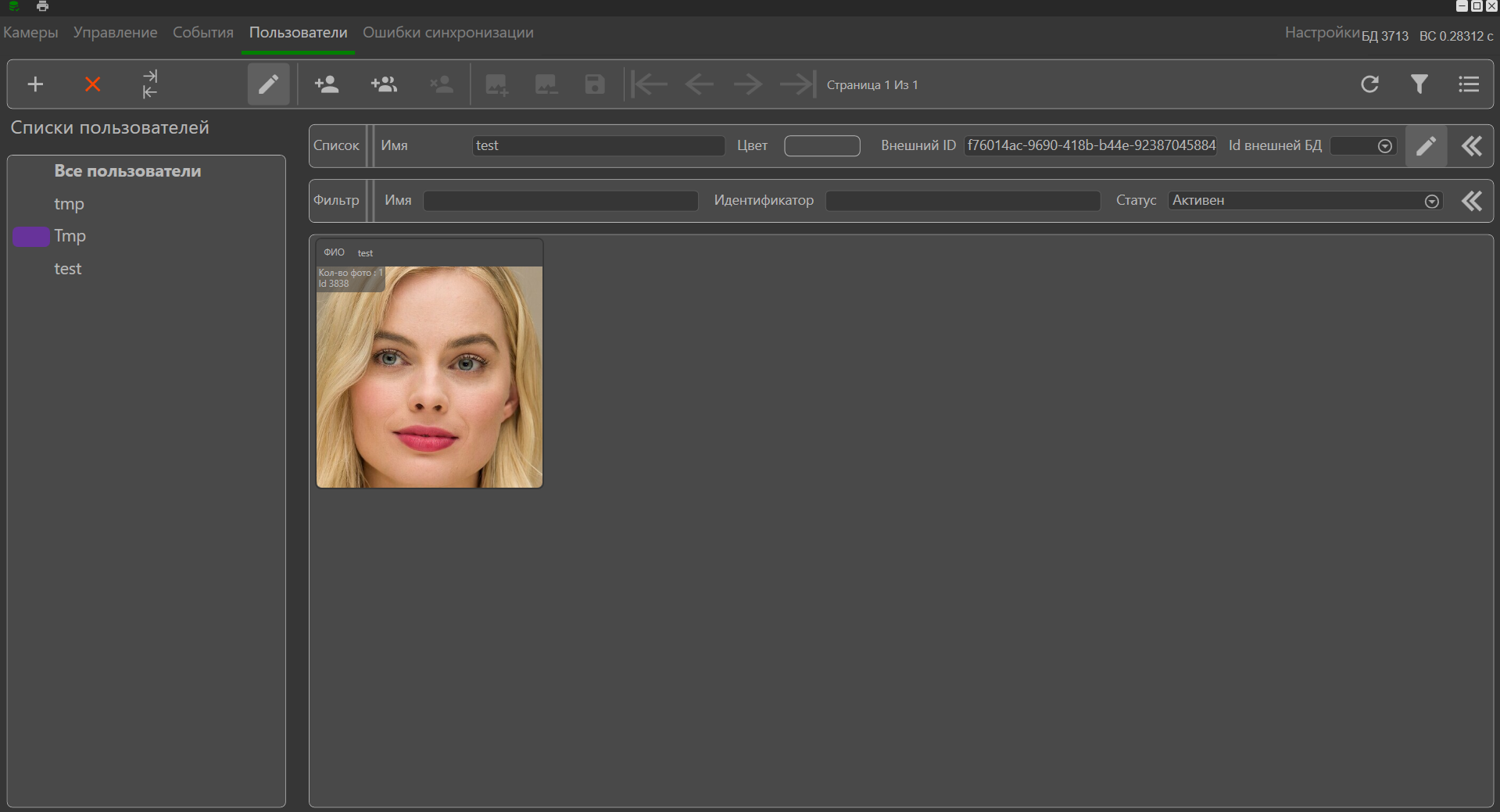 Рисунок  – Отображение профиля пользователя на вкладке «Пользователи»СокращениеДетальная расшифровкаBCSBiometric Control ServiceBESBiometric Event ServiceBGSBiometric Gateway ServiceBICBiometric Identification ClientBSSBiometric Synchronization ServiceBTSBiometric Template Service BMSBiometric Matching ServiceFRSFace Recognition SystemPTZPan-tilt-zoomRTSPReal Time Streaming ProtocolIPInternet ProtocolБДБаза данныхПОПрограммное обеспечениеСБИСистема Биометрической Идентификации